Liebe Eltern, wir sind auf der Zielgeraden. Mit dem letzten Elternbrief in diesem Schuljahr erhalten Sie heute Informationen zum Schuljahresende und die ersten Termine für das neue Schuljahr. Ich wünsche Ihnen und Ihren Kindern noch eine erfolgreiche restliche Schulzeit und anschließend eine schöne und erholsame Ferienzeit.Herzliche Grüße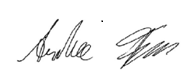 Andree FeesSchulleiterAktuelles in Kurzform:Sportfest am Dienstag, 23.07.2019 von 1. – 5. Std. / Kein Nachmittagsunterricht / Sekundarstufe – kein MittagessenGerne können Sie als Eltern noch eine Spielstation anbieten. Kommen Sie gerne auf uns zu.Schulhaussanierung / Neubau: Das rote Gebäude wird nach den Sommerferien (genauer Termin steht noch nicht fest) in Betrieb genommen. Aufgrund der weiteren Baumaßnahmen kann es während dem Schulbetrieb zu Einschränkungen und Klassenverlegungen kommen. Bis jetzt hat jedoch alles sehr gut geklappt. Wir halten sie auf dem Laufenden.Unterrichtsversorgung / Klassenteiler: Aufgrund der angespannten Lehrerversorgung in BW (siehe Presseberichte) kann es im kommenden Schuljahr zu größeren Lerngruppen kommen. Wir halten sie auf dem Laufenden.Antrag auf Schulsozialarbeit (alle 3 Trochtelfinger Grundschulen haben einen Antrag gestellt) wurde vom Gemeinderat vertagt. Bitte nutzen sie ihre Kontakte zu den Trochtelfinger Gemeinderäten und der Stadtverwaltung, so dass dieser Antrag weiter bearbeitet wird. Sie unterstützen damit die Bemühungen der Werdenbergschule.Medienkonzeption – Die Werdenbergschule hat mit dem Landesmedienzentrum zusammen eine Konzeption für die Werdenbergschule ausgearbeitet. Umsetzungen der ersten Maßnahmen im kommenden Schuljahr.ca. 25 Jugendbegleiter der Baden-Württemberg Stiftung an der Werdenbergschule tätig / Französisch AG / DRK Erste Hilfe Kurs / Schüler helfen Schülern (ab Klasse 7 als Jugendbegleiter im Einsatz) / Technik-AG / Sport-AG / Mathematik-AG / Golf-AG / NWT-AG / Förderstunden / DES - Demokratische Erziehung / SMV / Firma Schwörer / Firma Barth / Zirkus AG / Theater AG / Schülerfirma SPEED / Kooperationen (Primar- und Sekundarstufe) Leichtathletik, Tennis, Tischtennis, Skizunft, Bücherei, Heimat- und Geschichtsverein, Haushaltsführerschein, Bohrmaschinenführerschein, Computerführerschein,….Ferienplan für das Schuljahr 2019/2020Brückentag (bew. Ferientag)		Fr. 04.10.2019 			(Brücke zum 3. Oktober)Herbstferien			Mo. 28.10. - Do. 31.10.2019 		(01.11.2019 Feiertag)Weihnachtsferien 			Mo. 23.12. - Fr.  03.01.2020 		(06.01.2020 Feiertag)Fasnetferien 			Fr.   21.02. - Fr.  28.02.2020 Osterferien 			Mo. 06.04. – Fr. 17.04.2020Brückentag (bew. Ferientag)		Fr.   22.05.2020 			(Brücke zum 21. Mai)Pfingstferien 			Di.   06.06. - Fr.  12.06.2020		(01.06.2020 Feiertag)Sommerferien	 		Do.  30.07. – Fr. 11.09.2020Beurlaubung bei wichtigen Anlässen Grundsätzlich gilt, dass Beurlaubungen mindestens 4 Wochen vorher schriftlich beantragt werden müssen! Beurlaubungen direkt vor oder nach den Ferien sind nur entsprechend den gültigen Schulgesetzbestimmungen und nur durch den Schulleiter möglich. Bitte beachten Sie die Zuständigkeiten. Diese sind wie folgt geregelt:  Fachlehrer:   		EinzelstundenKlassenlehrer:  		1 bis 2 Tage (ab 3 Tage Schulleiter)Schulleiter:   		Beurlaubungen direkt vor bzw. nach den FerienBusverbindungen – Bitte um RückmeldungLiebe Eltern, aktuell besuchen Schüler aus 28 Teilgemeinden der Region die Werdenbergschule. Da dadurch die Schülerbeförderung einen erhöhten organisatorischen Bedarf in Anspruch nimmt, sind wir auf Ihre Mithilfe angewiesen. Bitte geben Sie Ihrem Kind einen aktuellen Plan mit Angabe der Abfahrtstelle, der Uhrzeit und des Beförderungsunternehmens für die tägliche Hin- und Rückfahrt mit, sodass wir einen Abgleich mit unseren Informationen herstellen können und ggf. noch Verbesserungen bzw. Anpassungen in die Wege leiten können. Bei vertiefenden Nachfragen besteht auch die Möglichkeit, sich an die örtlichen Beförderungsunternehmen zu wenden. Vielen Dank für Ihre Unterstützung.Wichtig, wichtig, wichtig, ...   Wir bitten Sie, alle Änderungen bei Adresse, Familienstand, Telefon, Bankverbindung (Ganztagesbetreuung, Mittagessen) usw. schnellstmöglich auf dem Sekretariat zu melden. Damit ist gewährleistet, dass unsere Datenbank immer auf dem neuesten Stand ist. Das Sekretariat ist an Schultagen immer von 7.30 -11.00 Uhr besetzt. JugendmedienschutzLiebe Eltern, in der Digitalisierung der Gesellschaft bestehen sowohl Chancen als auch Risiken für Ihre Kinder. Die WBS versteht sich als Schule, die allen technischen Innovationen grundsätzlich mit Interesse begegnet und wir sind uns durchaus bewusst, dass Handys und andere internetfähige Medien mittlerweile zur Lebenswelt der meisten Schülerinnen und Schüler dazugehören.  Der vernünftige Umgang mit „mobilen Endgeräten“ (Smartphone, Handy etc.) ist für die Schule ein selbstverständliches Lern- und Erziehungsziel geworden. Diesbezüglich wird die WBS im aktuellen Schuljahr – auch mit einer Informationsveranstaltung für Eltern - verstärkt aktiv werden, ebenso möchten wir Sie über die aktuellen Regeln informieren:Die Lehrkräfte der WBS können Schülerinnen und Schülern erlauben, das Handy in der Schule zu Unterrichtszwecken zu verwenden. Sie können es in begründeten Fällen Schülerinnen / Schülern auch erlauben, zuhause anzurufen. Ansonsten hat ein mitgebrachtes Handy generell aus- oder stummgeschaltet in der Schultasche untergebracht zu sein. Auch die Nutzung des Handys in den Pausen bzw. unmittelbar vor oder nach dem Unterricht ist nicht gestattet, sofern nicht die unterrichtliche Nutzung in der oben genannten Weise durch eine Lehrkraft erlaubt wurde.Bei Verstößen ist es möglich, dass den Schülerinnen / Schülern das Handy entzogen und erst am Ende ihres Schultags wieder ausgehändigt wird. Die Schule behält sich beim zweiten Verstoß vor, das Handy nur noch persönlich an die Eltern auszuhändigen. Handys, auf denen allem Anschein nach jugendgefährdendes Material oder illegal aufgenommene Bilder, Musik oder Filme gespeichert sind, können von der Schule ohne Inaugenscheinnahme der zuständigen Polizeidienststelle ausgehändigt werden.Bitte sprechen Sie mit Ihren Kindern immer wieder über Grenzen und Gefahren der Handy- und Internetnutzung. Wertvolle Hilfen für eine gemeinsame Besprechung zu Hause bietet die Broschüre des Bundesministeriums für Familie, Senioren, Frauen und Jugend „Handy ohne Risiko. Mit Sicherheit mobil – ein Ratgeber für Eltern“. Diese können Sie kostenfrei im Internet beziehen (http://jugendschutz.net/pdf/handy-ohne-risiko.pdf).Noch ein paar Termine:Wir freuen uns auf alle neuen Schülerinnen und Schüler, die unsere Schule ab dem nächsten Schuljahr besuchen werden und wünschen ihnen einen guten Start. Ebenso freuen wir uns auf neue Kollegen/Innen, die uns bei unserer Arbeit unterstützen werden.Insbesondere freuen wir uns auf die nächsten Gemeinschaftsschulklassen in der Klassenstufe 5 (zweizügig), die auf einen Hauptschulabschluss, einen Realschulabschluss oder auf die gymnasiale Oberstufe vorbereitet werden. Wir wünschen den Schülern und allen Beteiligten dafür viel Kraft und Erfolg.Unseren Schülerinnen und Schülern, die zum Schuljahresende die Werdenbergschule verlassen werden, wünschen wir für ihre Zukunft viel Glück und Erfolg! Liebe Schülerinnen und Schüler, demnächst haltet Ihr Eure Jahreszeugnisse / Lernentwicklungsberichte in den Händen. Über die eine oder andere Note / Beurteilung werdet Ihr glücklich sein, über andere werdet Ihr Euch vielleicht ärgern. Dennoch gilt, sich nicht mit Selbstzweifeln zu quälen, sondern den Blick in die Zukunft zu richten. Die Erholung in den Sommerferien möge Euch neue Kraft, Zuversicht und neuen Mut schenken! Ihnen, sehr geehrte Eltern, danken wir für Ihr Vertrauen in unsere Schule und Ihre konstruktive Zusammenarbeit zum Wohle Ihres Kindes und freuen uns auf das neue Schuljahr mit Ihnen. Doch vorher wünschen wir Ihnen noch einen erfolgreichen Endspurt, Ihren Kindern und Ihnen anschließend schöne und erholsame Ferien und einen frischen und fröhlichen Start ins Schuljahr 2019/2020. Weitere aktuelle Informationen auf unserer Homepage. Im Sinne einer gelingenden Schulentwicklung hoffen wir auf eine rege Annahme unserer Angebote. Gerne sind Sie dazu eingeladen uns bei den geplanten Aktionen zu unterstützen. Ebenso können sie uns Hinweise und Verbesserungsvorschläge zukommen lassen. Wir sind offen für kreative und sinnvolle Informationen. Vielen Dank.26.07.2019Letzter Schultag / Gottesdienst Primarstufe 8.30 Uhr / Kl Unterricht PS + SEK I / PS + SEK I - gemeinsame Dankesfeier ab 11.00 Uhr / Orga. Religionslehrkräfte PS und Sek. 1  / im großen Foyer (alle Wände offen)11.09.2019Erster Schultag nach den Ferien / Kl. 2-4 und ab Kl. 6 / Gottesdienste / Sek 1 um 8.15 Uhr - Christuskirche / Primarstufe um 8.15 Uhr - St. Martin / Schulschluss um  11.45 Uhr für alle Schüler (Primarstufe + Sekundarstufe 1)12.09.201919.00 Uhr / Elternabend neue Klasse 5 / Sj. 19-2012.09.201919.00 Uhr / Elternabend neue Klasse 1 / Sj. 19-2013.09.2019Einschulungsfeier Kl. 5 / 8.00 Uhr / Gemeinsame Begrüßungsfeier im Foyer der Gemeinschaftsschule14.09.2019Einschulungsfeier Kl. 1 / 10.00 Uhr Gottesdienst St. Martin-Kirche / anschl. Termin im Schloss für die Kinder und abschließend eine Feier in der Turnhalle oben an der Sekundarstufe / Bewirtung durch Eltern Klasse 2 im Foyer der Werdenbergschule / Programm durch Klasse 3A/3B (Sj. 18-19)23.09.2019EA / Kl. 3 und 4 am Montag, 23.09.2019 um 19.00 Uhr im Foyer / Einladung durch KL